Курс дистанционного обучения «Магия интеллекта».Старинная русская пословица гласит: «Не нужен учёный,   нужен  смышлёный». Вы спросите, а как же стать смышлёным? Многолетний педагогический опыт подсказывает мне, чтобы стать смышлёным, необходимо ежедневно делать умственную гимнастику. 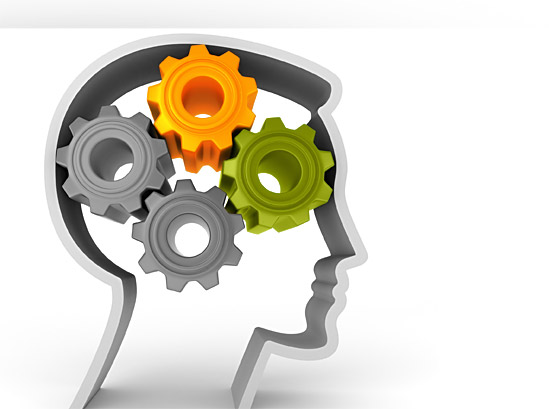 Как спортсмен ежедневно накачивает свои мышцы и отрабатывает силу, ловкость и выносливость, так и наш мозг, если его систематически тренировать, становится умным, сообразительным, смышлёным! Моя программа «Магия интеллекта» предлагает вам, ребята, интересные и занимательные задания, которые помогут вам развить свои способности,  и, надеюсь, что занятия принесут вам чувство радости, гордости и самоуважения  от преодоления трудностей  в решении непростых занимательных  задач.Программа курса «Магия интеллекта» для тех, кто хочет стать сообразительнее, любит интересные занимательные задачи и рассчитана на любой возраст.Программа составлена  учителем Михайловой М.В.        Желаю всем смекалки,  настойчивости и терпения!Как отправить решённое задание.1.  Скопируйте рисунок в программу Microsoft Word.2.  Распечатайте файл. 3.  Выполните задание. 4.  Сфотографируй выполненное задание и отправь учителю, прикрепив файл в зону принятия файла.Файл называйте латинскими буквами.Например: Задание 1— zadanie 1 otvet Ответы можно присылать и на электронную почту учителю: baltyisk_marina@mail.ru